Locating points on a Cartesian planeThe location of points on a Cartesian plane is given using paired coordinates (x) and (y).The x coordinate in the pair is always first, y is next. The osprey is located at (8, 10).Locate these objects using their coordinates. The nest Electrical tower Wind turbinesThe birdwatcher (binoculars) 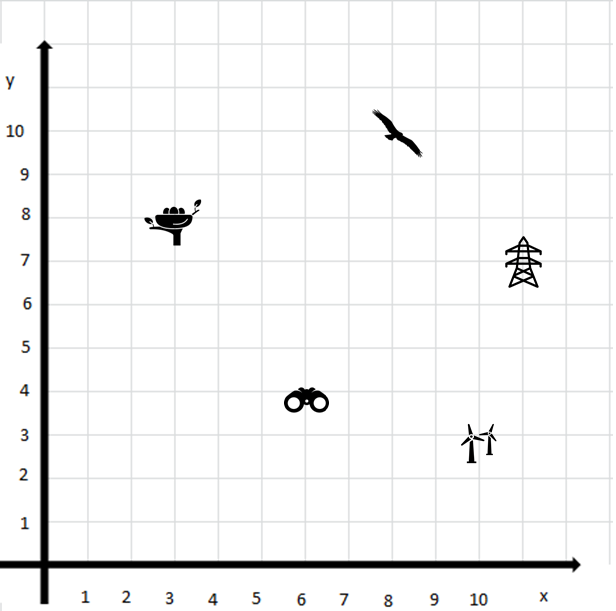 Plot points for the location of these objects on the Cartesian plane:Osprey (3, 4) Electrical tower (8, 9)Wind turbine (10, 3)Nest (10, 6) Birdwatchers (6, 4)Plot a pathway for the osprey to safely reach the nest. Avoid going near the electrical tower or wind turbine. 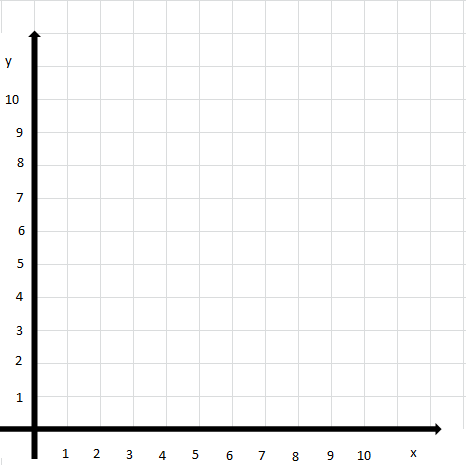 